Housing Authority of the City of Austin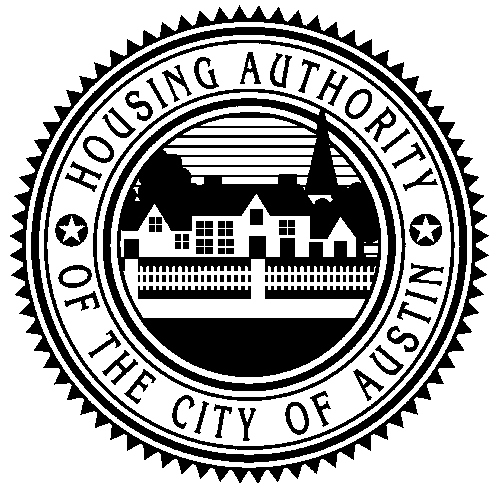 Established in 1937HCV Approved Payment Standards Effective June 1, 2022 for initial contracts/leasesEffective August 1, 2022 for annual re-certifications(110% of published HUD 2022 FMRS) Number of Bedrooms on voucher  EFF. 1‐BR. 2‐BR. 3‐BR. 4‐BR. 5‐BR. FMRS and Payment Standards Landlord Pays All Utilities (All Bills Paid) $1201 $1360$1596$2054$2413 $2775